FICHA TÉCNICA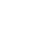 COMITÉ DE INVESTIGACIÓNDIRECCIÓN DE INVESTIGACIÓN, INNOVACIÓN Y EMPRENDIMIENTO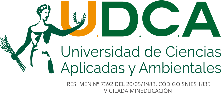 Título de la solicitud:Fecha de presentación de la solicitud:Responsable:Objetivo:Breve descripción de la situación/ caso/ propuesta/ solicitud JustificaciónFecha y período de ejecución (Si aplica):Apoyo económico solicitado (Si aplica)- Síntesis del presupuesto: Anexos